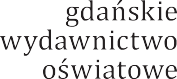 temat: „Najstarsze prawa”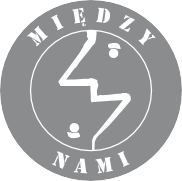 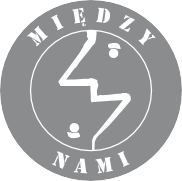 Imię i nazwisko ........................................................................	Klasa .......... Zbigniew HołdysJej Wysokość Przyzwoitość (fragm.)Wyobraźcie sobie, że zamiast niniejszego felietonu widzicie pustą, białą plamę. Ani jednej literki, ani śladu mojego nazwiska, brak tytułu i grafiki. Tak by wyglądał cały „Newsweek”, gdyby go dać ocenzurować ludziom o różnych poglądach i z różny- mi pretensjami do świata. […]Ja mam za sobą taką instrukcję urzędu miejskiego w Krakowie w czasach komu- ny: „Nie wolno się panu odezwać do widowni podczas koncertu”. „Ani słowem?”. „Ani słowem”. „Nawet dzień dobry?”. „Nawet dzień dobry”. „A jak wybuchnie pożar, to mogę powiedzieć, że się pali?”. „Zrobi pan to na własne ryzyko”. W stanie wojennym ustawa o cenzurze zawierała zapis: „Zakazuje się publikowania i wygłaszania treści, które mogą wywołać niepokoje społeczne”. Tyle. Na tej podstawie zakazano mi mówić„dzień dobry”. […]Kara za złamanie prawa była obmyślana boleśnie: „Kto w celu wygłoszenia treści mogących wywołać niepokoje społeczne udostępnia urządzenia nagłaśniające, podle- ga karze grzywny lub więzienia, a sprzęty te ulegają konfiskacie”. A więc karę pono- sił właściciel aparatury, który mógł stracić mikrofony, głośniki. Nie ja. Konstytucja nadal gwarantowała mi wolność słowa. Zrobiliśmy wtedy tak. Napisaliśmy odręcznie kilkadziesiąt kartek o treści: „Hołdysowi cenzura zabroniła mówić”, wyszedłem na scenę z plastrem na ustach, w tle wisiało prześcieradło z wymalowanym numerem Dziennika Ustaw1 i paragrafami ustawy o cenzurze. Kartki puściliśmy w tłum, lu- dzie je sobie przekazywali niczym ściągawki na klasówce, po każdym utworze dzię- kowałem gestami mimicznymi. Tłum się śmiał. Wygraliśmy sposobem.Zbigniew Hołdys, Jej Wysokość Przyzwoitość,„Newsweek” 2017, nr 45, s. 20.1 Dziennik Ustaw Rzeczypospolitej Polskiej – najważniejszy polski dziennik urzędowy; jest to jedyne oficjalne źródło poznania powszechnie obowiązującego prawa w PolsceZapisz schemat opisu bibliograficznego książki, określając jego poszcze- gólne elementy.Kiermaszek M., Jukato, Gdańsk 2017.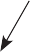 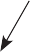 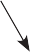 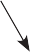 ..................................... ..................................... ..................................... ..................................... ..................................... ..................................... ..................................... ..................................... ..................................... Sformułuj zasady interpunkcji obowiązujące w opisie bibliograficznym książki..................................................................................................................... .................................................................................................................... .................................................................................................................... Opisz narratora tekstu. Podaj jego cechy i stosunek do opisywanego problemu..................................................................................................................... .................................................................................................................... ....................................................................................................................................................................................................................................... .................................................................................................................... .................................................................................................................... .................................................................................................................... .................................................................................................................... .................................................................................................................... .................................................................................................................... .................................................................................................................... .................................................................................................................... Podkreśl w tekście trzy sformułowania wprowadzające cytat.Powtórzenie z klas 4-6. Sporządź wykres podanego zdania pojedynczego. Nazwij części zdania.Konstytucja gwarantowała mi wolność słowa.